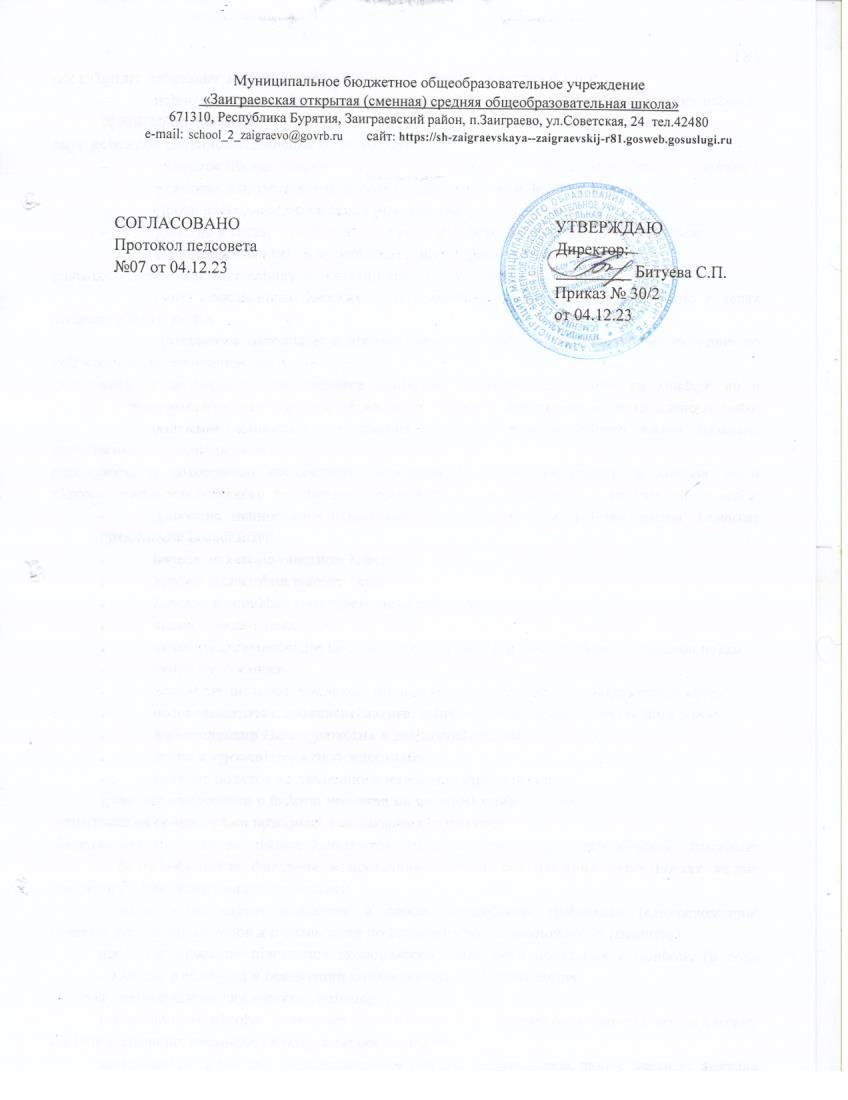 ПРОГРАММА РАЗВИТИЯМуниципального бюджетного общеобразовательного учреждения«Заиграевская открытая (сменная) средняя общеобразовательная школа»октябрь 2023 - декабрь  2024«Школа социального успеха»СОДЕРЖАНИЕВведение.  Актуальность  разработки  Программы  развития  Паспорт программы развития Муниципальное бюджетное общеобразовательное учреждение «Заиграевская открытая (сменная) средняя общеобразовательная школа»Анализ исходного состояния школы Оценка рисков общеобразовательной организации, влияющих на развитие системы образованияКонцептуальные основы Программы развития: цель, задачи, принципы реализации, приоритетные подпрограммы, сроки и этапы реализации.Ожидаемые результаты реализации ПрограммыВозможные риски при реализации программы и их минимизацияМеханизм реализации программы развитияВведение       Настоящая Программа развития «Заиграевская открытая (сменная) средняя общеобразовательная школа» (далее – МБОУ «ЗОССОШ») на период октябрь 2023г. по декабрь 2024г. разработана на основании приоритетов образовательной политики, закрепленных в документах федерального и регионального уровней.       Программа развития «МБОУ «ЗОССОШ» представляет собой основной стратегический управленческий документ, регламентирующий и направляющий ход развития образовательного учреждения. В программе развития отражаются системные, целостные изменения в образовательной организации.       Программа включает в себя мероприятия для всех участников образовательных отношений (обучающихся, педагогов, родителей и социальных партнеров). Основными функциями настоящей Программы развития являются:нормативная функция: является документом, обязательным для выполнения в полном объеме;функция целеполагания: определяет ценности и цели, ради достижения которых она введена в МБОУ «ЗОССОШ»;процессуальная функция: определяет логическую последовательность мероприятий, а также организационных форм и методов, средств и условий развития школы;оценочная функция: выявляет качественные изменения в образовательном процессе посредством контроля и мониторинга хода и результатов реализации Программы развития.       Основное назначение Программы развития МБОУ «ЗОССОШ» состоит в интеграции усилий всех участников образовательных отношений (обучающихся, педагогов, родителей, социальных партнеров), действующих в интересах развития школы.Актуальность разработки Программы развития на период 2023 - 2024 учебный год      Наличие в  школе контингента учащихся, которых переводят из общеобразовательных учреждений Заиграевского района, это в основном обучающиеся, имеющие низкие образовательные результаты, то есть  слабоуспевающие, дети, находящиеся в ТЖС, дети из многодетных и малообеспеченных семей, дети, состоящие на разных видах учета, а также взрослые люди, которые не получили в свое время  основное и среднее образование.      В этих условиях школа должна создавать необходимое многообразие способов и средств обучения, видов и форм образовательной деятельности, достаточных для получения образования обучающимися МБОУ «ЗОССОШ».     Программа развития школы носит название «Школа социального успеха», в рамках которой создается образовательная среда, где каждый ребенок может найти свое собственное пространство, добиться своего собственного успеха. Потребность в достижении успеха, в том числе в учебной деятельности, связана с наличием у человека разумных притязаний, адекватной самооценки, чувства собственного достоинства, упорства, воли, настойчивости и трудолюбия, способности прогнозировать развитие событий, страховать риски, ориентироваться в большом объеме информации, объективно оценивать обстановку.       Директором школы  и педагогическим коллективом школы создаются все необходимые условия для осуществления индивидуальных образовательных интересов, запросов и потребностей. Вместе с тем, объединение работы всех участников образовательных отношений не является краткосрочной задачей, а предусматривает целенаправленную деятельность, направленную на поиск оптимальной модели реализации содержания образовательных программ, развития талантов школьников, воспитания и развития, а также форм взаимодействия, коммуникации и сотрудничества обучающихся, педагогов, родителей и социальных партнеров.Паспорт программы развитияАнализ исходного состояния школыМБОУ «Заиграевская открытая (сменная) СОШ» расположена в центре п. Заиграево, здание школы с 1977 года постройки, капитального ремонта не проводилось. Общая площадь школы составляет 365,9кв.м. Обучающиеся переводятся со всех школ Заиграевского района, часто эти дети имеют низкий образовательный уровень, состоят на различных видах учета,  их социальные характеристики определяют низкие образовательные запросы семей. Обучающиеся школы – это  дети из семей, разных по социальному статусу, а также взрослые люди, работающие и имеющие свои семьи. Это и многодетные семьи, и неполные, и неблагополучные, и сироты приезжие со всего Заиграевского района. В то же время есть семьи, имеющие высокую мотивацию к получению их детьми качественного образования. И это заставляет задуматься о ресурсах и внутреннем потенциале педагогического коллектива, позволяющем справиться с вызовами внешней среды.Решение данной задачи возможно при повышении профессиональных компетенций педагогов, развитии инструментов самооценки, диагностики образовательного процесса и результатов, повышении мотивации к обучению учеников и их родителей.Таблица 1. Контингент обучающихсяКласс-комплектность на 12.12.2023г.Распределение учащихся по возрасту на 12.12.2023г.Охват учащихся по району на 12.12.2023г.Следует отметить, что количество обучающихся с каждым годом уменьшается, так как перевод в Заиграевскую ОССОШ осуществляется только по решению Комиссии по делам несовершеннолетних, только тогда, когда обучение в обычной школе не представляется возможным. Кроме этого, в число учащихся входят лица, старше 18 лет, не получившие основного  или среднего общего образования в свое время.Таблица 2.Социальный паспорт школыНеблагополучные семьи Большая часть обучающихся это дети из малообеспеченных семей, неполных семей. Среди обучающихся есть несовершеннолетние, состоящие на разных видах учета. Есть семейные учащиеся и те, которые имеют малолетних детей. Сложный  состав учащихся и сложный социальный контекст, в котором находится школа, требует решения многих проблем.          Результаты итоговой аттестации и трудоустройство обучающихся Таблица 3. Результаты ЕГЭ за 3 года       По результатам ЕГЭ за 3 года наблюдается рост неявки на ЕГЭ по разным причинам (в связи с работой, семейными обстоятельствами и отказом от сдачи ЕГЭ),  в следствие этого выпускники остаются на повторном обучение в 11 классе или выходят по справке  о том, что прослушали курс среднего общего образования.       Кроме этого, средний балл по математике (базовый уровень) находится на границе 6-7, что фактически является минимальным порогом, которые проходят выпускники, но все равно есть учащиеся, выбирающие ЕГЭ по математике профильного уровня  и предметы по выбору, которые они успешно сдают и поступают в ВУЗы.Таблица 4. Результаты ОГЭ за 3 года По результатам ОГЭ за 3 года отмечается, что успеваемость составляет 94% по русскому языку и математике, 80% по географии и обществознанию. И такие показатели успеваемости  достигаются  после пересдачи выпускниками экзамена. Стоит отметить, что есть учащиеся, которые выполняли экзаменационные работы по русскому языку на «4» и «5». Таблица 5. Количество выпускников, получившихаттестаты за курс основной школы и средней школы за 3 года          Не преодоление минимального порога  на  ГИА, приводит к тому, что часть обучающихся не получает документ об основном и среднем образовании, остается на повторное обучение. Отсутствуют ученики, показывающие высокие результаты в учебной деятельности и имеющие аттестаты особого образца и награжденные медалью «За особые успехи в учении».Таблица 6. Трудоустройство выпускников основной школы              Таблица 7. Трудоустройство выпускников средней школы     Данные по трудоустройству показывают, что доля учащихся готовых продолжить обучение на ступени среднего полного образования  составляет 30 %. По окончании среднего образования выпускники выбирают СУЗы, ВУЗы,  службу в армии и трудоустройство.  Кадровый состав школыТаблица 8. Характеристика педагогических кадров    В школе отсутствует дефицит педагогических  кадров, однако отсутствуют молодые специалисты, средний возраст педагогов составляет 59 лет.Отсутствуют учителя, имеющие высшую квалификационную категорию, только два педагога имеют 1 квалификационную категорию. Оценка рисков общеобразовательной организации, влияющих на развитие системы образованияТаблица 9. Рисковый профиль школы Администрацией и педагогическим коллективом школы  определены риски над  которыми  будет работать Школа это:1. Низкий уровень оснащения школы;2. Высокая доля обучающихся с рисками учебной неуспешности.      Проведенный анализ позволяет оценить, что риски влияют на  развитие образовательной системы школы, а внешние возможности и внутренний потенциал учреждения позволят внедрить новые механизмы, обеспечивающие развитие качественного образования. Программа развития ориентирована на внутренний потенциал школы, возможности муниципального образования «Заиграевский район», инновационные технологии управления и обучения.Концептуальные основы Программы развития: цель, задачи, принципы реализации, приоритетные подпрограммы, сроки и этапы реализацииЦель Программы: Создание образовательной среды, направленной на  формирования личной успешности каждого обучающегося Указанная цель будет достигнута в процессе решения следующих задач: При реализации подпрограммы  1. Улучшение материальной базы школы:1.1.Создать условия для использования информационно-коммуникационных технологий; 1.2.Создать комфортную образовательную среду;    При реализации   подпрограммы 2. Индивидуальное психолого-педагогическое сопровождение обучающихся с  учебной неуспешностью:2.1. Организовать систематическую адресную помощь по успешному освоению общеобразовательной программы;2.2.Организовать внеурочную занятость учащихся, в соответствии с их индивидуальными интересами.Ключевой принцип, на котором строится Стратегия развития образования в РФ безусловная ценность каждого ученика для каждой школы. Именно интересы ученика обусловили курс на переход от школы, которая учит к школе, в которой учатся. Школа, в которой учатся, создает современную, мотивирующую, технологически и идейно насыщенную образовательную среду, способную побудить ученика к саморазвитию, самообучению, самодвижению и самопродвижению по своему образовательному маршруту при участии опытного педагога. Именно такая система в состоянии помочь в формировании у выпускников набора знаний, умений и навыков, адекватных времени, в котором им предстоит жить и работать. Среднесрочная программа развития образования на период октябрь 2023 -декабрь 2024 года формируется, исходя из представления о том, каким будет образование после 2024 года, образа желаемого будущего Школы. Школа призвана, опираясь на вышеназванные принципы создать условия, при которых выпускники смогут быть адекватными времени, жизни, технологиям, полезны и востребованы.Сроки и этапы реализацииНачало реализации 01.10.2023 года по 30.12.2024 года. 1 этап (октябрь-декабрь 2023 год): аналитико-диагностический и разработческий, включающий анализ исходного состояния и тенденций развития Школы для понимания реальных возможностей и сроков исполнения программы. Отбор перспективных нововведений реформирования образовательного пространства, разработка Программы развития. 2 этап (январь 2024 - октябрь 2024 гг.): основной, внедренческий, включающий поэтапную реализацию Программы: - внедрение действенных механизмов развития Школы; - промежуточный контроль реализации Программы; 3 этап (ноябрь-декабрь 2024 г.): практико-прогностический, включающий: - реализацию, анализ, обобщение результатов повседневной работы Школы; - подведение итогов, осмысление результатов реализации Программы; - оценка ее эффективности на основе индикаторов и показателей успешности выполнения; -постановка новых стратегических задач развития  Школы и конструирование дальнейших путей развития.Ожидаемые результаты реализации ПрограммыПосле реализации программы в образовательной деятельности произойдут следующие изменения:Повысится уровень предметных и метапредметных результатов учебной деятельности по итогам промежуточной аттестации.Повысится количество обучающихся с положительными результатами государственной итоговой аттестации.Повысится количество обучающихся, участников, призеров и победителей конкурсов и мероприятий в научно-исследовательской, творческой, спортивной деятельности.Сформируется готовность и способность осознанно выбирать и строить дальнейшую индивидуальную траекторию образования на базе ориентировки в мире профессий и профессиональных предпочтений, с учетом устойчивых познавательных интересовУлучшится школьная инфраструктура.Механизм управления ПрограммойРуководитель ОО обеспечивает продвижение реализации программы, ведет диалог с членами коллектива в зоне их ответственности, создает условия для повышения мотивации школьников. Осуществляет деятельность по финансовому обеспечению реализации программы (использование бюджетных средств; привлечение внебюджетных ресурсов).Организует контроль за выполнением учебных планов, программ. Способствует развитию познавательных потребностей, способностей, интеллектуального, духовного потенциала личности.    Создает педагогически обоснованную и социально значимую систему внеклассной и внешкольной воспитательной работы, направленную на организацию здорового образа жизни, профилактику асоциального поведения детей и подростков, самоопределение и саморазвитие личности учащегося. Оказывает методическую помощь классным руководителям в организации воспитательной работы     Педагогический совет рассматривает вопросы педагогического и методического руководства образовательной деятельностью, проведения промежуточной аттестации, определяет условный перевод учащихся, имеющих академическую задолженность, решает вопросы оставления на повторный год обучения.   Классный руководитель собирает и анализирует информацию о результатах учебной деятельности школьников с низкими учебной мотивацией и успешностью, определяет совместно с учителями –предметниками  ближайшие и перспективные цели по повышению мотивации школьников, помогает разработать индивидуальные образовательные траектории для учащихся с низкой мотивацией.    Психолог  осуществляет диагностирование уровня мотивации школьников, анализирует результаты, вырабатывает рекомендации, проводит тренинги общения с учениками, родителями, педагогами, беседы, теоретические и практические семинары, индивидуальные и групповые консультации.Возможные риски при реализации программы и их минимизацияТаблица 10. Возможные риски и пути их минимизацииМеханизм реализации программы развитияПодпрограмма 1. Развитие материально-технической базыМБОУ «Заиграевская ОССОШ»Материально-техническая база – необходимое условие функционирования образовательного учреждения и реализации целевой программы развития. Материально-техническая база дает возможность организовать учебно-воспитательную деятельность, проводить культурные, общеразвивающие и воспитательные мероприятия. Поддержание и развитие материально-технической базы образовательных учреждений является одним из основных  условий успешного осуществления образовательного процесса.Цель:	создание условий для образовательного процесса – оснащение необходимым материально- техническим и учебно-методическим оборудованием;  укрепление (совершенствование) материально- технической и учебно-методической базы образовательного процесса, создание безопасных условий пребывания школьников и персонала, соблюдение санитарно-гигиенического режима, мер противопожарной и электробезопасности. - поддержка в хорошем состоянии помещения образовательного учреждения и его постепенная модернизация; - текущий ремонт помещения образовательного учреждения; - оснащение в соответствии с требованиями федерального компонента государственных образовательных стандартов нового поколения учебных кабинетов. Задачи: - создать условия для использования современных информационно-коммуникационных технологий; - создать комфортную образовательную среду; Анализ материально-технического, информационно-методического, учебно-лабораторного оснащения образовательного процесса:Материальная база школы включает: учебные кабинеты: 5 (биологии и географии – 1,  русского языка и литературы – 1, иностранного языка и истории – 1,  математики и физики – 1, информатики  – 1)административные помещения – 1  учительская – 1    служебные помещения – 1 обеспеченность обучающихся учебной литературой — 100%; количество компьютеров, применяемых в учебном процессе – 5;мультимедийный проектор -2;интерактивная доска-1;возможность пользования сетью Интернет обучающимися — да;возможность пользования сетью Интернет педагогическими работниками — да; доля учителей, прошедших курсы компьютерной грамотности —100%; В школе функционирует электронный дневник, электронный журнал «Сетевой город», обеспечивающий через Интернет доступ родителям (законным представителям) обучающихся, к информации об образовательных результатах, достижениях детей; Школа имеет  свой сайт и госпаблик в Контактах которые регулярно обновляются. 	Выявленные проблемы:С 1977г. не проводился капитальный ремонт школы, материально-технические условия школы не соответствуют требованиям ФГОС. 10.10.2023года выдано ТО Управлением Роспотребнадзора по Республике Бурятия в Заиграевском районе  Предписание № 26-пв об устранении выявленных нарушений обязательных требований устранить которые необходимо до 10.10.2024г:1. Устранить нарушение п.2.5.3 СП2.4.3648-20, произвести отделку стен, потолков, ремонт кровли крыши;2. Устранить нарушение п.2.7.1 СП2.4.3648-20, провести ремонт системы отопления;3. Устранить нарушение п.2.4.3 СП2.4.3648-20, заменить старую учебную мебель;4. Устранить нарушение п.2.6.1 СП2.4.3648-20, оборудовать здание системами холодного и горячего водоснабжения, водоотведения;5. Устранить нарушение п.2.8.3 СП2.4.3648-20, произвести ремонт окон в кабинете математике, информатике, коридоре.Для устранения данных нарушений необходимы большие финансовые вложения, которые должны решаться на уровне Управления образования и Министерства образования и науки РБ, т.к. школа самостоятельно не сможет решить данные проблемы.	Необходимо приобретение:- школьной ученической мебели (столы, стулья) для 3 кабинетов.- ноутбуков, компьютеров;  копировального оборудования, электронно-цифрового оборудования.Планирование и развитие материально-технической базыОсновные этапы работы по планированию оснащения образовательного учреждения: - оснащение современной компьютерной техникой;- оснащение школы современной мебелью, соответствующей стандартам и гигиеническим требованиям; - повышение эффективности учебно-воспитательной работы в школе; Таблица 1. График мероприятий по реализации Подпрограммы 1. Развитие материально-технической базыПодпрограмма 2. Индивидуальное психолого-педагогическое сопровождение обучающихся с  учебной неуспешностьюОбучающиеся, поступают  в сменную (вечернюю) школу на ступени основного (7-9 классов) и среднего образования (10-11 классов), имеют, в большинстве своем, академические трудности по предметам. Перевод в Заиграевскую ОССОШ осуществляется из дневных школ по решению Комиссии по делам несовершеннолетних, с согласия родителей\законных представителей, для получения общего образования, при невозможности продолжения обучения в  «своих» дневных школах.  Причиной перевода детей в вечернюю школу является: неспособность освоить общеобразовательную программу в рамках обычной школы, пропуски уроков, проблемы в межличностных отношениях, беременность и рождение детей, семейные обстоятельства (дети из малообеспеченных семей, находящихся в трудной жизненной ситуации). Большинство учеников школы не  имеют технических средств обучения (компьютер, гаджет, не обеспечены подключением к сети Интернет). В большинстве своем это обучающиеся  с академическими трудностями и низким уровнем сформированности общеучебных умений и навыков, метапредметных результатов, а также взрослые молодые люди, у которых большой перерыв в образовании.Описанные проблемы требуют постановки следующих задач:  2.1. Организовать систематическую адресную помощь по успешному освоению общеобразовательной программы.2.2. Организовать внеурочную занятость учащихся, в соответствии с их индивидуальными интересами для дальнейшей  траектории образования на базе ориентировки в мире профессий и профессиональных предпочтений.Частой причиной учебной неуспешности обучающихся являются слабая сформированность метапредметных умений и существенные пробелы в базовой предметной подготовке. Диагностика учителей предметников у обучающихся с трудностями в учебной деятельности позволит выявить причины затруднений, например:  слабая сформированность читательских навыков и навыков работы с информацией;  слабая сформированность элементарных математических представлений (чувства числа, пространственных представлений, навыков счета и т.п.);  слабая сформированность навыков самоорганизации, самокоррекции;  конкретные проблемы в предметной подготовке (неосвоенные системообразующие элементы содержания, без владения которыми невозможно понимание следующих тем; - слабо сформированные предметные умения, навыки и способы деятельности). И таким образом, по итогам диагностики у каждого учителя складывается содержательная картина проблем в обучении каждого учащегося, которая может быть взята за основу адресной корректировки методики работы учителя и образовательных программ. В зависимости от распространенности среди учеников конкретной проблемы в обучении выбираются индивидуальные или групповые формы организации учебной работы.  Система работы учителя должна быть акцентирована на развитии у обучающихся навыков самоорганизации, контроля и коррекции результатов своей деятельности (например, посредством последовательно реализуемой совокупности требований к организации различных видов учебной деятельности, проверке результатов выполнения заданий). Индивидуальные пробелы в предметной подготовке обучающихся могут быть компенсированы за счет дополнительных занятий во внеурочное время, выдачи обучающимся индивидуальных заданий по повторению конкретного учебного материала к определенному уроку и обращения к ранее изученному в процессе освоения нового материала. Таблица 2. График мероприятий по реализации Подпрограммы 2. Индивидуальное психолого-педагогическое сопровождение обучающихся с  учебной неуспешностьюНаименованиеПрограммыПрограмма развития МБОУ «ЗОССОШ» Заиграевского  района Республики Бурятия (далее – Школа)  октябрь 2023 - декабрь 2024 года «Школа социального успеха»УправлениеПрограммойУправление реализацией Программы развития осуществляет руководитель, педагоги, психолог Заиграевского РУО. Корректировка Программы развития осуществляется педагогическим советом.Основание дляразработкиПрограммы развитияКонституция Российской Федерации; Федеральный закон от 29.12.2012 №273-ФЗ «Об образовании в Российской Федерации»Национальный проект РФ «Образование», Указ Президента Российской Федерации Путина В.В. от 7 мая 2018 № 204Государственная программа Российской Федерации «Развитие образования» на 2018-2025 гг., утвержденная Постановлением Правительства РФ от 26 декабря 2017 г. № 1642Стратегия развития воспитания в РФ на период до 2025 года, утвержденная распоряжением Правительства РФ от 29.05.2015 № 996-р Федеральный государственный образовательный стандарт основного общего образования, утвержденный приказом Минобрнауки России от 31.05.2021 № 287Федеральный государственный образовательный стандарт среднего общего образования, утвержденный приказом Минобрнауки России от 12.08.2022 № 732Основы государственной молодежной политики до 2025 года, утвержденные распоряжением Правительства РФ от 29.11.2014 № 2403-р.Устав МБОУ «ЗОССОШ»Локальные акты МБОУ «ЗОССОШ»Цель Программы Создание образовательной среды, направленной на  формирования личной успешности каждого обучающегося.Основные направления ПрограммыПодпрограмма 1.Развитие материально-технической базы школы  Задачи: - создать условия для использования информационно-коммуникационных технологий; - создать комфортную образовательную среду; Подпрограмма 2.  Индивидуальное психолого-педагогическое сопровождение обучающихся с  учебной неуспешностью Задачи: - Организовать систематическую адресную помощь по успешному освоению общеобразовательной программы;- Организовать внеурочную занятость учащихся, в соответствии с их индивидуальными интересамиСроки и этапыреализацииПрограммы Начало реализации 01.10.2023 года по 30.12.2024 года. 1 этап (октябрь-декабрь 2023 год): аналитико-диагностический и разработческий, включающий анализ исходного состояния и тенденций развития Школы для понимания реальных возможностей и сроков исполнения программы. Отбор перспективных нововведений реформирования образовательного пространства, разработка Программы развития. 2 этап (январь 2024 - октябрь 2024 гг.): основной, внедренческий, включающий поэтапную реализацию Программы: - внедрение действенных механизмов развития Школы; - промежуточный контроль реализации Программы; 3 этап (ноябрь-декабрь 2024 г.): практико-прогностический, включающий: - реализацию, анализ, обобщение результатов повседневной работы Школы; - подведение итогов, осмысление результатов реализации Программы; - оценка ее эффективности на основе индикаторов и показателей успешности выполнения; - постановка новых стратегических задач развития Школы и конструирование дальнейших путей развития.Индикаторы и показатели эффективности реализации ПрограммыИндикатор 1.  Развитие материальной базы школыПоказатель 1.1. Приобретение школьной мебели (столы, стулья).Показатель 1.2. Приобретение принтера и сканера. Индикатор 2. Подпрограмма «Индивидуальное психолого-педагогическое сопровождение обучающихся с  учебной неуспешностью»Показатель 2.1. Разработка индивидуальных образовательных траектории для учащихся в академическими трудностямиПоказатель 2.2. Положительная динамика доли детей, участвующих в районных, республиканских  и всероссийских конкурсах и олимпиадах. Ресурсное обеспечение реализации ПрограммыРесурсное обеспечение реализации Программы осуществляется через совершенствование деятельности: • управления школой; • кадровых ресурсов; • привлечение дополнительных финансовых ресурсов; • материально - технической базы школы.Система организации и контроля за исполнением программыТекущий  контроль  и  координацию  работы  Общий контроль исполнения Программы развития школы осуществляет  директор,  педагогический  совет.					Источники финансирования ПрограммыОсновными источниками финансирования будут являться:-бюджетные средства;	Ожидаемые результатыСоздание  Школы, в которой созданы условия для достижения успеха и социализации каждого учащегося.Учебный годКоличество детей2021-22202022-23102023-24 на 12.12.23213 класса-комплекта8класс9класс10класс11класс21 учащихся12108Возраст15лет16лет17лет18 21 2226лет27лет28лет3237лет38лет49лет21 учащихся1371111111111Несовершеннолетних учащихсяНесовершеннолетних учащихсяНесовершеннолетних учащихсяНесовершеннолетних учащихсяНесовершеннолетних учащихсяНесовершеннолетних учащихсяНесовершеннолетних учащихся11 11 11 11 11 11 11 юношиюношиюноши12121212девушкидевушкидевушкидевушки999№Место проживанияКол-во учащихся1пгт.Заиграево92пгт.Онохой43г.Улан-Удэ14с.Нижние Тальцы25с.Татарский Ключ16с.Новая Брянь17с.Челутай,3км18с.Новоильинск19с.Ацагат1Итого: 9 населённых пунктовИтого: 9 населённых пунктов21 учащихсяСоциальные категории Количество учащихся%Общее число семей 21100%Полные семьи 17       81%Неполные семьи 4      19%Многодетные семьи                733%Малообеспеченные семьи11      52%Работающие учащиеся8      38%Семейные учащиеся8      38%Учащиеся, имеющие  малолетних детей8      38%Учащиеся, находящиеся в отпуске по уходу за детьми2       9%Социальные категории Количество учащихся                      % Состоящие на учете в ТКДН и ЗП 524%Состоящие на учете в ПДН 29%Внутришкольный учет 524%Состоящие на учете в УФСИН15%Семья СОП29%Категория Количество семей Педагогически некомпетентные 9 (43%) Социально уязвимые  11(52%) Часто пропускающие уроки 5 (24%) Предметыучебный годучебный годучебный годучебный годучебный годучебный годучебный годучебный годучебный годПредметы2020-2021 (ГВЭ)2020-2021 (ГВЭ)2020-2021 (ГВЭ)2021-2022 (ЕГЭ)2021-2022 (ЕГЭ)2021-2022 (ЕГЭ)2022-2023 (ЕГЭ)2022-2023 (ЕГЭ)2022-2023 (ЕГЭ)ПредметыКол-во сдававших  Не преодолели минимальный порогСредний баллКол-во сдававших Не преодолели минимальный порогСредний баллКол-во сдававших Не преодолели минимальный порогСредний баллРусский язык1036 б.3344 б,60 б,41б.3066б,49б,28б.Математика (П,Б)207 б.3152б,7 б,2б.3015б,7б,7б.Информатика1059б.Физика1049б.Предметыучебный годучебный годучебный годучебный годучебный годучебный годучебный годучебный годучебный годучебный годучебный годучебный годучебный годучебный годучебный годучебный годучебный годучебный годучебный годучебный годучебный годучебный годучебный годучебный годучебный годПредметы2020-20212020-20212020-20212020-20212020-20212020-20212020-20212020-20212021-20222021-20222021-20222021-20222021-20222021-20222021-20222021-20222022-20232022-20232022-20232022-20232022-20232022-20232022-20232022-20232022-2023ПредметыКол-во сдававших 5432Ср. баллКачественный анализКоличественный анализКол-во сдававших 5432Ср. баллКачественный анализКоличественный анализКол-во сдававших 5432Ср.баллКачественный анализКоличественный анализНеявка на ОГЭМатематика600603,006700603,006300212,7031Математика100%3,00%100%3,00%86%67%33%2,70%75%25%Русский язык601503,216723003,105300212,7031Русский язык17%83%3,217%100%28%43%3,171%71%67%33%2,70%75%25%Общество-знание700512,406300212,7031Общество-знание86%14%2,40%86%67%33%2,70%75%25%География700403,004300212,7031География57%3,00%57%67%33%2,70%75%25%учебный годполучено аттестатов за 9классполучено аттестатов за 9классполучено аттестатов за 9классполучено аттестатов за 9классПолучено аттестатов за 11классПолучено аттестатов за 11класспохвальная грамотапохвальная грамотаучебный годвсеговсегоиз них особого образцаиз них особого образцаПолучено аттестатов за 11классПолучено аттестатов за 11класспохвальная грамотапохвальная грамота2020-20216100%00,0%240%00,0%2021-2022457%00,0%233%00,0%2022-2023250%00,0%375%00,0%учебный годвсего выпускников10 класс10 классповторное обучениеСПОНПОучебный годвсего выпускниковОУдругое ОУповторное обучениеСПОНПО2020-20216300102021-20227003402022-2023420200учебный годвсего выпускниковВУЗСПОНПОтрудоустройствоСлужба в армии2020-20212112021-20222112022-202333Категорийный состав%Педагоги с высшей квалификационной категорией0%Педагоги с I квалификационной категорией 33%Педагоги,   прошедшие   аттестацию   на   соответствие занимаемой  должности  50%Молодой специалист0%не аттестованы, т.к. стаж работы в ОО менее 2 лет17%фактор риска 1. Низкий уровень оснащения школыФактор риска 2. Высокая доля обучающихся с рисками учебной неуспешностиВиды рисковПути минимизации рисковФинансово-экономические рискиФинансово-экономические рискиНестабильность и недостаточность бюджетного финансирования.Своевременное планирование бюджета школы по реализации программных мероприятий, внесение корректив с учетом реализации новых направлений и программОрганизационно - управленческие рискиОрганизационно - управленческие рискиРиск неэффективных управленческих решений в ходе выполнения Программы.  Возникновение риска неэффективного управления Программой может привести к негативным социальным последствиям, а также к невыполнению основных задач, поставленных перед системой образования Школы.Гибкое управление ходом реализации Программы и принятие необходимых корректирующих решений на основе мониторинга хода реализации мероприятий и проектов Программы, ее выполнения в целом.Социально-психологические риск и (или) риски человеческого фактораСоциально-психологические риск и (или) риски человеческого фактора- Недостаточность профессиональной инициативы и компетентности у отдельных педагогов по реализации программ и образовательных технологий.  - Неготовность отдельных педагогов выстраивать партнерские отношения с другими субъектами образовательных отношений, партнерами школы.-  Разработка и использование эффективной системы мотивации включения педагогов в инновационные процессы.- Психолого-педагогическое и методическое сопровождение педагогов с недостаточной коммуникативной компетентностью.Ресурсно-технологические рискиРесурсно-технологические рискиНеполнота ресурсной базы для реализации новых направлений и отдельных программ, и мероприятий Программы.Систематический анализ достаточности ресурсной базы для реализации всех компонентов Программы.Задачи и мероприятияПланируемыйрезультатПланируемыйрезультатПланируемыйрезультатСрокиОтветственныйЗадачи и мероприятияНаименование показателяТекущее значениеПланируемое значениеСрокиОтветственный1.1.Создание условий для использования информационно-коммуникационных технологий1.1.Создание условий для использования информационно-коммуникационных технологий1.1.Создание условий для использования информационно-коммуникационных технологий1.1.Создание условий для использования информационно-коммуникационных технологий1.1.Создание условий для использования информационно-коммуникационных технологий1.1.Создание условий для использования информационно-коммуникационных технологийПриобретение интерактивного и мультимедийного оборудованияМультимедийный проектор23Март-декабрь 2024Директор ОУПриобретение копировального оборудованияПринтер и сканер23Март-декабрь 2024Директор ОУ1.2.Создание комфортной образовательной среды1.2.Создание комфортной образовательной среды1.2.Создание комфортной образовательной среды1.2.Создание комфортной образовательной среды1.2.Создание комфортной образовательной среды1.2.Создание комфортной образовательной средыПриобретение школьной ученической мебели (столы, стулья) в учебные кабинетыКомплект школьной ученической мебели2 класса5 классовМай-декабрь2024Директор ОУпроизвести отделку стен, потолков, ремонт кровли крыши10.10.2024Директор ОУпровести ремонт системы отопления10.10.2024Директор ОУоборудовать здание системами холодного и горячего водоснабжения, водоотведения10.10.2024Директор ОУЗадачи и мероприятияПланируемыйрезультатПланируемыйрезультатПланируемыйрезультатСрокиОтветственныйЗадачи и мероприятияНаименование показателяТекущее значениеПланируемое значениеСрокиОтветственный2.1.Организация систематической адресной помощи по успешному освоению общеобразовательной программы2.1.Организация систематической адресной помощи по успешному освоению общеобразовательной программы2.1.Организация систематической адресной помощи по успешному освоению общеобразовательной программы2.1.Организация систематической адресной помощи по успешному освоению общеобразовательной программы2.1.Организация систематической адресной помощи по успешному освоению общеобразовательной программы2.1.Организация систематической адресной помощи по успешному освоению общеобразовательной программыПроведение  индивидуальных  дополнительных занятий с учащимися, имеющими образовательные дефицитыКоличество индивидуальных дополнительных занятий521декабрь 2023-декабрь 2024Учителя-ПредметникиИспользование банка доступных учебных материалов по трудным темам (русский язык и математика, биология, химия, физика) на платформе «Якласс»Количество работ, проведенных на платформе «Якласс».021декабрь 2023-декабрь 2024Учителя-предметникиИспользование банка доступных учебных материалов по Функциональной грамотномсти (математическая,читательская, естественнонаучная,глобальные компетенции, креативное мышление) на платформе «РЭШ»Количество работ, проведенных на платформе «РЭШ».1521декабрь 2023-декабрь 2024Учителя-предметники2.2. Организация  внеурочной занятости учащихся, в соответствии с их индивидуальными интересами для дальнейшей  траектории образования на базе ориентировки в мире профессий и профессиональных предпочтений2.2. Организация  внеурочной занятости учащихся, в соответствии с их индивидуальными интересами для дальнейшей  траектории образования на базе ориентировки в мире профессий и профессиональных предпочтений2.2. Организация  внеурочной занятости учащихся, в соответствии с их индивидуальными интересами для дальнейшей  траектории образования на базе ориентировки в мире профессий и профессиональных предпочтений2.2. Организация  внеурочной занятости учащихся, в соответствии с их индивидуальными интересами для дальнейшей  траектории образования на базе ориентировки в мире профессий и профессиональных предпочтений2.2. Организация  внеурочной занятости учащихся, в соответствии с их индивидуальными интересами для дальнейшей  траектории образования на базе ориентировки в мире профессий и профессиональных предпочтений2.2. Организация  внеурочной занятости учащихся, в соответствии с их индивидуальными интересами для дальнейшей  траектории образования на базе ориентировки в мире профессий и профессиональных предпочтенийОрганизация участия обучающихся в научно-исследовательских, творческих, спортивных мероприятиях и конкурсах Количество участников научно-исследовательских конкурсов, спортивных, творческих и других мероприятий05декабрь 2023-декабрь 2024Классные руководителиУчителя-предметникиОрганизация взаимодействия ссоциальными ипрофессиональнымиструктурами с цельюпрофориентациивыпускниковКоличество мероприятий по профориентации15декабрь 2023-декабрь 2024Классные руководителиДиректорпсихолог2.3. Организация  психологического сопровождения образовательного процесса2.3. Организация  психологического сопровождения образовательного процесса2.3. Организация  психологического сопровождения образовательного процесса2.3. Организация  психологического сопровождения образовательного процесса2.3. Организация  психологического сопровождения образовательного процесса2.3. Организация  психологического сопровождения образовательного процессаПроведение  индивидуальных и групповых консультаций с учащимися, имеющими образовательные дефициты педагогом-психологомКоличество консультаций521декабрь 2023-декабрь 2024Педагог-психолог